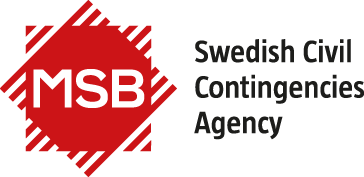 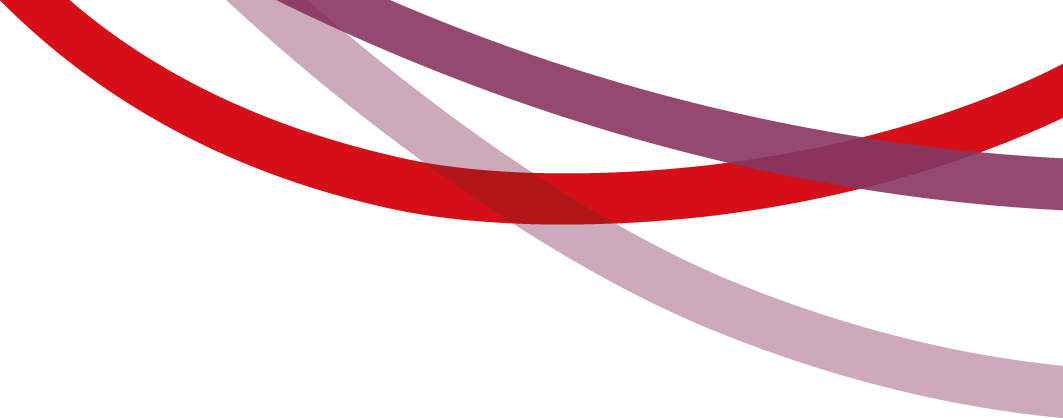 SubtitlePreface,  , PunktlistaPunktlistaStrecklistaStrecklistaNumrerad listaNumrerad listaTable 1. Source: Figure 1. Source: 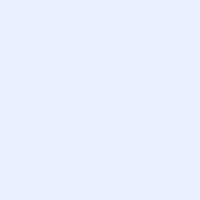 Belopp anges i tkr201720182019Lorem ipsum 1 2345 6789 012Lorem ipsum1 2345 6789 012Lorem ipsum1 2345 6789 012Lorem ipsum1 2345 6789 012Summa4 09622 71236 048